Проект вноситГлава города Тобольска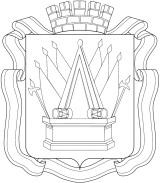 ТОБОЛЬСКАЯ ГОРОДСКАЯ ДУМА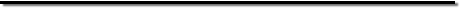 Р Е Ш Е Н И ЕОт  «____»_____________2019  г.                                                           №  ______                                        О внесении изменений в Положение о порядке  формирования, ведения и опубликования перечня муниципального имущества, предоставляемого   субъектам малого и среднего предпринимательства, а также о порядке предоставления  включенного в него имущества, утвержденное решением городской Думы от 28.02.2018  № 5	В соответствии с Федеральным законом от 06.10.2003 №131-ФЗ "Об общих принципах организации местного самоуправления в Российской Федерации", Федеральным законом от 03.07.2018 № 185-ФЗ «О внесении изменений  в отдельные законодательные  акты Российской Федерации в целях расширения имущественной поддержки субъектов малого и среднего предпринимательства», Федеральным законом от 24.07.2007 № 209-ФЗ «О развитии малого и среднего  предпринимательства в Российской Федерации», постановлением Администрации города Тобольска от 30.06.2015 №71 «Об утверждении Положения  о порядке распоряжения земельными участками»,   руководствуясь статьями 24, 44 Устава города Тобольска, городская Дума РЕШИЛА:1. Внести в Положение  о порядке  формирования, ведения и опубликования перечня муниципального имущества, предоставляемого   субъектам малого и среднего предпринимательства, а также о порядке предоставления  включенного в него имущества, утвержденное решением городской Думы от 28.02.2018  № 5 следующие дополнения:1.1. 	Пункт 1.3 Главы  1 изложить в следующей редакции: «В перечень включается как движимое, так и недвижимое муниципальное имущество города Тобольска, свободное от прав третьих лиц (за исключением имущественных прав субъектов малого и среднего предпринимательства), в том числе земельные участки, здания, строения, сооружения, земельные участки под зданиями, строениями, сооружениями, нежилые помещения, оборудование, машины, механизмы, установки, транспортные средства, инвентарь, инструменты». 2. Опубликовать настоящее решение в газете "Тобольская правда" и разместить в сети Интернет на официальных сайтах Тобольской городской Думы (www.dumatobolsk.ru), и Администрации города Тобольска (www.admtobolsk.ru).3. Настоящее решение вступает в силу с даты его опубликования. 4. Контроль исполнения настоящего решения возложить на постоянную комиссию по правовому обеспечению местного самоуправления   (Е.И. Шанина). Глава города Тобольска                                                                             В.В. МазурПредседатель городской думы                                                            А.А. ХодосевичСПРАВКАк проекту решения о внесении изменений в Положение  о порядке  формирования, ведения и опубликования перечня муниципального имущества, предоставляемого   субъектам малого и среднего предпринимательства, а также о порядке предоставления  включенного в него имущества, утвержденное решением городской Думы от 28.02.2018  № 5         Нормативно-правовыми актами, регулирующими данный проект решения, являются:Федеральный закон от 06.10.2003 № 131-ФЗ "Об общих принципах организации местного самоуправления в Российской Федерации". Федеральный закон от 03.07.2018 № 185-ФЗ « О внесении изменений  в отдельные законодательные  акты Российской Федерации в целях расширения имущественной поддержки субъектов малого и среднего предпринимательства». Федеральный закон от 24.07.2007 № 209-ФЗ «О развитии малого и среднего  предпринимательства в Российской Федерации».Земельный кодекс Российской Федерации.Устав города Тобольска. Постановление  Администрации города Тобольска от 30.06.2015 №71 «Об утверждении Положения  о порядке распоряжения земельными участками».Председатель комитета по управлению имуществом                                                                Л.А. ДевятнинБаско Надежда Викторовна 8 (3456) 24-45-72ПОЯСНИТЕЛЬНАЯ ЗАПИСКА О внесении изменений в Положение  о порядке  формирования, ведения и опубликования перечня муниципального имущества, предоставляемого   субъектам малого и среднего предпринимательства, а также о порядке предоставления  включенного в него имущества, утвержденное решением городской Думы от 28.02.2018  № 5Проект решения вносится во исполнение Федерального закона «О внесении изменений  в отдельные законодательные акты Российской Федерации в целях расширения  имущественной поддержки субъектов  малого и среднего предпринимательства» от 03.07.2018 № 185-ФЗ, а так же  решений принятых  06.09.2018 г. на заседании рабочей группы   АО «Корпорация «МСП» по вопросам оказания  имущественной поддержки  субъектам малого и среднего предпринимательства.Представленные изменения в Положение  о порядке  формирования, ведения и опубликования перечня муниципального имущества, предоставляемого   субъектам малого и среднего предпринимательства, а также о порядке предоставления  включенного в него имущества, утвержденное решением городской Думы от 28.02.2018  № 5, предлагается внести в связи с  вовлечением в механизм  оказания имущественной поддержки  субъектам малого и среднего предпринимательства муниципального  имущества - земельных участков и включения указанного имущества  в соответствующий перечень.  Отсутствуют правовые акты, подлежащие признанию утратившими силу, приостановлению или принятию в связи с принятием данного проекта решения.Реализация внесенного проекта решения не требует материальных затрат.Председатель комитета по управлению имуществом                                                                Л.А. ДевятнинБаско Надежда Викторовна  тел. 8 (3456) 24-45-72